2022 Personal Tax Return Checklist Period 1 January 2022 to 31 December 2022Tax Return and Tax Payments due for submission on or before 31 October 2023.You should read the checklist in full as sections may apply to you in 2022 which may not have applied to you in 2021.Please tick the box in each section to indicate whether the information requested is enclosed or is not applicable.Throughout this checklist, spouse refers to a husband, wife and civil partner.Please return this checklist together with the relevant supporting documentation at your earliest convenience.All figures on this checklist should be in € (Euros) or the relevant foreign currency.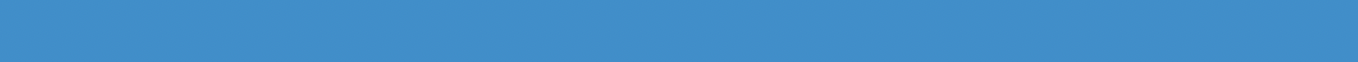 PERSONAL DETAILS – SECTION APlease provide the following personal details so that we may ensure that our files are up to date: Name:____________________________________________________________________Spouse 1 Name: ____________________________________________________________Date of Birth: _______________________________________________________________Spouse DoB: ____________________________________________________________ PPS No: ____________________________________________________________Spouse PPS No: ____________________________________________________________Address: ____________________________________________________________Email Address: ____________________________________________________________Phone No.’sBusiness: ____________________________________________________________Home: ____________________________________________________________Mobile: ____________________________________________________________No of Dependents: Name: ____________________________________Age:______________________________ Name: ____________________________________Age:______________________________ Name: ____________________________________Age:______________________________ Throughout this checklist, spouse refers to a husband, wife and civil partner.ROS DEBIT INSTRUCTION – SECTION A Name on Bank Account:____________________________________IBAN:                              ____________________________________BIC:                                ____________________________________ Name of Bank:               ____________________________________Address of Bank:            ____________________________________Written authorisation from you will be required before payment is made. Income tax payments can also be made on ROS by debit card, or a Single Debit Instruction or Direct Debit Instruction. Payment by debit card is limited to VISA or MasterCard. Please contact us if you wish to avail of these methods of payment.ASSESSABLE STATUS – SECTION A (Please contact us to discuss if you do not understand the following questions)Are you and your spouse jointly assessed for tax purposes?                   Yes___ No___ N/a___(either spouse1 may be taxed on the joint income of both spouses)Are you and your spouse separately assessed for tax purposes?             Yes___ No___ N/a___(each spouse is assessed independently of the other, but unused tax credits & balance of standard rate band where available may be transferred between spouses after the end of the tax year)Are you and your spouse assessed as single persons for tax purposes?   Yes___ No___ N/a___(each spouse is assessed as a single person)Days spent in Ireland Confirm the number of days you spent in Ireland in 2022                           _________________Confirm the number of days your spouse spent in Ireland in 2022             _________________Confirm if you are Ordinarily Resident in Ireland                                       Yes___ No___(Where an individual has been resident for tax purposes for 3 consecutive years they are considered to be ordinarily resident from the beginning of the fourth year. An individual ceases to be ordinarily resident if they have been non-resident for three consecutive years).Confirm if you are Domiciled in Ireland                                                      Yes___ No___((Domicile is not defined in tax legislation but is a general law concept. It may broadly be defined as meaning residence in a particular country with the intention of residing permanently in that country. Please let me know if you would like more information in order to determine your domicile status).Please confirm your country/countries of nationality: __________________PERSONAL CIRCUMSTANCES AND CLAIM FOR TAX CREDITS/RELIEFS – SECTION B1. Personal Tax Credit                                                              Information Attached        N/A1.1 If you married during 2022, please provide the following                   ____                       ____information: 1.1.1 Spouse’s full name (including pre-marriage surname)                    ____                       ____1.1.2 Spouse’s PPS Number                                                                    ____                       ____1.1.3 Date of marriage                                                                              ____                       ____1.1.4 Spouse’s details of income and tax paid in 2022                             ____                       ____1.2 If your marital status changed in 2022 please provide the                  ____                      ____relevant details.    2. Home Carer’s Credit This credit may be available to a married couple / civil partners where one spouse remains at home to care for children, the elderly or an incapacitated person. The credit is only granted to couples under joint assessment. To determine if this credit applies for 2022, please provide the following information:2.1 Name of home carer - _______________________________________ 2.2 Amount of home carer’s income for 2022 €: ______________________2.3 Name(s) and date(s) of birth of dependents cared for and the nature of the incapacity where the dependent is permanently incapacitated:Name                       Date of Birth                     Relationship to Taxpayer              Nature of Incapacity(If Applicable)______________________________________________________________________________________________________________________________________________________________________________________3. Age Tax Credit Please provide your date of birth: _________________________ Please provide your spouse’s date of birth: _________________ 4. Dependant Relative Tax Credit Do you maintain at your own expense any of the following persons:4.1 A relative of yours or your spouse who is incapacitated by old age        Yes___No___or infirmity from maintaining themselves?orA widowed parent of yours or your spouse whether incapacitated or not?    Yes___No___or A son or daughter who resides with you and whose services you are           Yes___No___compelled to depend upon by reason of old age or infirmity?  4.2 If you answered yes to any of the above, please provide us with the following to determine if you qualify for this tax credit.4.2.1 Name of dependant relative _______________________ 4.2.2 Amount of dependant relative’s income in 2022 €: _______________________ 4.2.3 Address of dependant relative _______________________5. Single Person Child Carer Credit / Widowed Parent / Incapacitated Child Credit Please indicate if you consider any of the following credits may apply to you:Single Person Child Carer Credit          Yes___No___	 Widowed Parent Credit                         Yes___No___	 Incapacitated Child Credit                     Yes___No___To assist us in determining if you are entitled to any of these credits, please complete the following table:Date you were widowed: ______________6. Health Expenses Information Attached                                Information Attached      N/A6.1 Provide details including receipts of medical expenses                   and/or non routine dental (provide Form Med 2) or non routine               _____                   _____ophthalmic expenses incurred in 2022 in respect of yourself, your family or other dependents. 6.2 Provide details of amounts reimbursed by a private health                _____                   _____insurer, the Regional Health Authority or other organisation (please specify).7. Employed Person Taking Care of an Incapacitated Individual Allowance Did you employ a carer to look after an incapacitated family                      Yes___ No___ relative (including yourself) in 2022? If you answered yes, confirm the following:7.1 The expense actually borne by you in 2022          € _______________________ 7.2 The total cost of employing a carer for 2022      € _______________________ 7.3 If the relative became incapacitated during the year, what date did he/she become incapacitated    _______________________ 8. Permanent Health Insurance                                                    Information Attached     N/AProvide details of Permanent Health Insurance payments (approved by Revenue) paid by you in 2022 which have not                                _____                   _____already been relieved through your payroll.9. Tuition (Education) Fees                                                            Information Attached    N/AIf you paid tuition fees on your own behalf or on behalf of another person to an approved college or school in 2022 or for training courses, please supply details of the course attended                         _____                   _____and the payments made as these may qualify for tax relief.Please note that registration fees, examination fees or administration fees do not qualify for tax relief and qualifying fees are subject to restriction)10. Rent Tax Credit Did you or your spouse/civil partner pay rent for residential                           Yes___ No___accommodation in 2022?If yes, 10.1 Did you or your spouse/civil partner pay rent for your                            Yes___ No___principal private residence in 2022? If yes, did either of you receive any other State housing support in 2022?     Yes___ No___ If no, please provide the following information: 10.1.1 Amount of rent paid in 2022 €_________ Information Attached       N/A10.1.2 Landlord’s details (name, address, Eircode, TRN/PPS)                     _____                   _____10.1.3 Property details (RTB registration no., LPT identifier)                         _____                   _____10.2 Did you or your spouse/civil partner pay rent for residential accommodation used by: either of you to attend work?                                                              Yes___ No___either of you to attend education?                                                      Yes___ No___your/their child to attend third level education?                                  Yes___ No___If yes to any please provide the following information: 10.2.1 Amount of rent paid in 2022 €_____                               Information Attached       N/A
10.2.2 Landlord’s details (name, address, Eircode, TRN/PPS)                _____                   _____10.2.3 Property details (RTB registration no., LPT identifier)                   _____                   _____10.2.4 Confirmation that the child was under 23 when                             _____                   _____ commencing the approved course, where relevant11. Tax Based Investments                                                       Information Attached       N/AProvide details of any tax based investments which you made during the 2022 tax year,                                               _____                   _____e.g. Employment and Investment Incentive Scheme, Start-up Capital Incentive, Startup Refunds for Entrepreneurs etc. Provide any documentation you received from the                                  _____                   _____vendor/promoter outlining the tax reliefs attaching to the investment.      12. Other Allowances and Reliefs                                             Information Attached       N/AProvide details of any other credits, allowances or reliefs                       _____                   _____which you consider may be applicable to your circumstances.13. High Income Earner Restriction                                      If you are entitled to tax relief of e80,000 or more in respect of one or more reliefs, please indicate the applicable relief and provide us with details so that we may establish if the High Income Earner Restriction applies:                                                                                                    Information Attached       N/A• Donations to certain sports bodies                                                        _____                   _____• Area specific capital allowances tax incentive schemes                        _____                   _____• Properties qualifying for accelerated allowances                                   _____                   _____• trading losses derived from capital allowances listed under                  _____                   _____ the definition of specified relief or derived from double rent relief • Interest deductions for money borrowed by individuals to                     _____                   _____purchase shares in certain partnerships • Exempt distributions and exempt profits or                                              _____                   _____gains related to income from the occupation of woodlands • Relief for restoration of Significant Heritage Buildings and Gardens       _____                   _____• Certain earnings of writers, composers and artists                                   _____                   _____• Any other income received or investments made which attract tax relief  _____                   _____INCOME DETAILS – SECTION CInformation Attached       N/A1. Trading/Professional Income1.1 If your business’ accounting period has changed since                         _____                   _____last year, provide details of the new accounting period i.e. length, dates etc.For your accounting period which ends in the calendar year 2022, please supply the following information: 1.2 Details of sales/income and purchases/expenditure                              _____                   _____1.3 Details of any other fees or commissions received                                _____                   _____1.4 Bank statements in respect of all trading/professional                           _____                   _____transactions for the accounting period 1.5 Details of assets acquired such as fixtures, fittings,                               _____                   _____motor vehicles or equipment (including acquisition of intangible assets such as patents, trademarks, know-how etc.) 1.6 Details of assets disposed of such as fixtures, fittings,                          _____                   _____motor vehicles or equipment 1.7 Acknowledgment of Payment Notifications for                                       _____                   _____tax deducted at source in 2022.1.8 For cars purchased or leased after 1 July 2008,                                    _____                   _____give details of the CO2 emissions category of each car using the following categories: Up to 155 g/km, between 156–190 g/km and above 190 g/km. 1.9 Does the trade include relevant operations                                            _____                   _____for the purpose of Relevant Contracts Tax (RCT)? 1.10 Did the business receive payments from the                                       _____                   _____Employment Wage Subsidy Scheme and/or Covid Restriction Support Scheme and/or the Business Resumption Support Scheme and/or Temporary Business Energy Support Scheme? If yes, please provide details.2. Pensions/Employments/Benefits                                            Information Attached       N/A2.1 Details in respect of salary/pensions/fees received in 2022                  _____                   _____2.2 Social Welfare Pensions (contributory pension)                                    _____                   _____2.3 Social Welfare Benefits received (e.g. maternity benefit,                       _____                   _____paternity benefit, jobseekers benefit, illness benefit, invalidity pension, widows/widowers/surviving civil partner's contributory/non-contributory pension etc.)2.4 Other payments received (e.g. termination payments/payments           _____                   _____for change in work conditions/inducement payment) 3. Directors 3.1 State name of any company of which you are a director                       _____                   _____ and your percentage shareholding in each company, if applicable.Name of Company                    Date Appointed                              % Shareholding ________________________________________________________________________________________________________________________________________________________3.2 Can you confirm that the PAYE withheld from you                                    Yes___ No___was paid over to Revenue by your employing company?4. Allowable Deductions Incurred in Employment                    Information Attached       N/AProvide details of unreimbursed expenses incurred by you wholly,             _____                   _____exclusively and necessarily in the performance of your employment. (Note that Revenue applies a strict interpretation of allowable expenses) 5. Remote Working Relief                                                            Information Attached       N/A
5.1 Provide copies of utility and broadband bills for unreimbursed              _____                   _____expenses incurred working from home. 5.2 Confirm the number of days spent working remotely                             _____                   _____(excluding weekends and days of leave you were not required to work). 6. Share Schemes                                                                        Information Attached       N/A6.1 Provide details of Share Options granted, exercised or assigned         _____                   _____ by you in the 2022 tax year. The following information should be provided: (a) Share Options Granted Company,   Date of Grant,     Earliest Exercise Date,     Number of Shares,     Option Price,       Market Value @ Date of Grant,________________________________________________________________________________________________________________________________________________________(b) Share Options Exercised/Assigned Company,   Date of Grant,     Earliest Exercise Date,     Number of Shares,     Option Price,       Market Value @ Date of Grant,________________________________________________________________________________________________________________________________________________________6.2 Provide us with copies of all documentation                            Information Attached       N/Ayou received from your employer detailing the grant and exercise/assignment of the share options.                                   _____                   _____6.3 Were you Irish tax resident over the vesting period i.e. from the date of grant up to the date on which the                                    Yes___ No___option first becomes exercisable? 6.4 If no, please provide details of where you worked and                             Yes___ No___how long you worked abroad. 6.5 Provide details of income tax paid by you if any and a copy                    Yes___ No___of Form RTSO1 returned within 30 days of exercising your share option. 6.6 Other Share Schemes Provide details of free shares, shares in lieu of salary, Employee Share Ownership Trusts, Approved Profit Share Schemes, Save As You Earn, Restricted Stock Unit, Share Subscription Schemes or any other share entitlements acquired by you in 2022 and copies of documentation issued by your employer.Company,     Method of Acquisition,    Date of Acquisition,    No. of Shares Received,      Market Value @ Date of Acquisition________________________________________________________________________________________________________________________________________________________6.7 Convertible Securities If convertible shares granted to you by virtue of your employment or directorship are converted in 2022 please provide the following information: Information Attached       N/AConsideration paid for conversion of employment related shares               _____                   _____The value of the employment related shares at date of conversion            _____                   _____ignoring conversion rightsMarket value of converted employment related shares                               _____                   _____Details of PAYE if any paid for the convertible shares                                 _____                   _____7. Benefits in Kind Most benefits in kind are taxed at source by your employer through the PAYE system. If your employer has not taxed your benefits in kind at source please provide the following details: Information Attached       N/A7.1 Company car – provide details of its original market value,                   _____                   _____is the car an electric car, annual mileage, costs reimbursed to employer 7.2 Company van used for private purposes – provide details                    _____                   _____of original market value and costs reimbursed to employer7.3 Free or reduced rental accommodation – confirm the open market      _____                   _____rent of the accommodation, the market value of the property, expenses connected with the house borne by the employer and not reimbursed by you and details of any rent paid by you 7.4 Preferential loan – provide details of the sum borrowed, what was       _____                   _____the purpose of the loan, the rate of interest if any applied by your employer, details of repayments over the tax year 2022 7.5 Private health insurance – provide details of the gross subscription     _____                   _____ paid by your employer  7.6 Club subscriptions – provide details of                                                   _____                   _____payments made by employer and any costs reimbursed by you7.7 Tax payments – provide details of any tax paid by your employer         _____                   _____on your behalf7.8 Employer contribution to a PRSA – provide details of how much was   _____                   _____paid by employer and how much was paid by you 7.9 Benefits received from your employer in lieu of salary.                          _____                   _____Provide details of salary sacrifice and benefit received in lieu 7.10 Any other benefits received from your employer for which                  _____                   _____
PAYE was not operated on8. Irish Rental Income8.1 Provide the address of each rental property owned                               _____                   _____by you if acquired in 2022 or if you have not provided us with this information previously.8.2 Confirm the date each letting commenced and provide                         _____                   _____us with a copy of the written lease agreement if you have not provided us with this information previously.8.3 Provide details of rental income receivable by you in                            _____                   _____the tax year 2022 for each letting. 8.4 Provide details of expenditure incurred by you in respect                      _____                   _____of your rental properties (e.g. mortgage interest, maintenance, repairs etc). 8.5 Provide written confirmation of the registration of a tenancy                 _____                   _____from the Private Residential Tenancies Board for each tenancy of residential property.(A deduction of interest against rental income is not available if Private Residential Tenancies Board registration requirements have not been fulfilled) 8.6 Provide details including receipts for expenditure on furniture,              _____                   _____fixtures and fittings etc. purchased by you for the rental property in 2022. 8.7 Provide Form R185 in respect of any tax withheld on rental income     _____                   _____9. Dividends Information Attached N/A Provide dividend                             _____                   _____counterfoils in respect of all Irish, United Kingdom and other foreign dividends received in 2022. 10. Irish Deposit Interest Please provide certificates of interest for each                                           _____                   _____deposit account held during the year.(Further income tax does not arise on deposit interest but it must be included in the return and may be subject to PRSI)11. Other Irish Source Income 
Provide documentation in respect of the following income received in 2022: 
Information Attached       N/A11.1 Exchequer Bills                                                                                    _____                   _____11.2 Government loan stock                                                                        _____                   _____11.3 Credit Union Dividends                                                                        _____                   _____11.4 Income from other loans and investments                                           _____                   _____11.5 Dividends received from a REIT                                                           _____                   _____12. Exempt Income Provide documentation/details in respect of the following income received in 2022: Information Attached       N/A12.1 Profits on income for which you have been granted                            _____                   _____Artist Exemption 12.2 Income received under Rent-a-Room Relief Scheme                          _____                   _____12.3 Income from the provision of Childcare Services and                          _____                   _____evidence that the appropriate notification was given to the Health Service Executive 12.4 Profits, gains or distributions from woodlands                                      _____                   _____12.5 Childcare payments received                                                               _____                   _____12.6 Accommodation Recognition payment                                                 _____                   _____13. Income from a Settlement, Trust, Covenant or Maintenance Information Agreement Attached N/A Provide documentation/details in respect of the following income received in 2022: 
Information Attached       N/A13.1 Income received by you under a maintenance agreement                  _____                   _____13.2 Income received by you under a deed of covenant                             _____                   _____13.3 Income received by you from a trust, settlement or estate                  _____                   _____13.4 Withholding tax certificate (R185) in respect of tax withheld                _____                   _____on any of the above payments received by you 14. UK Income (Employments, Pensions, Rents etc.) Provide documentation/details of the following: 14.1 Forms P60/P45 for Great Britain/Northern Ireland                               _____                   _____employments or pensions 14.2 Details of rental income and expenditure arising                                 _____                   _____on rental property located in the UK14.3 Details of UK royalties, annuities, or other income                              _____                   _____14.4 Details of UK trading income and expenditure                                     _____                   _____14.5 Copy of the last UK tax return submitted by you                                  _____                   _____The first €50,000 per annum of profits or gains earned by writers, composers, visual artists and sculptors from the sale of their work is exempt from income tax in Ireland in certain circumstances.15. Foreign Bank Accounts Did you open or close an account with any foreign bank, building society or other financial institution during 2022? If yes, please advise us of the following:15.1 Name and address of the bank, building society                                 _____                   _____or financial institution15.2 Date the account was opened or closed                                              _____                   _____15.3 Amount of money deposited on opening the account                          _____                   _____15.4 Name and address of any “intermediary” (e.g. banker)                       _____                   _____in Ireland who provided a service to assist in opening the account 15.5 If an account was opened during 2022,                                               _____                   _____please advise of the source of funds placed on deposit 15.6 If an account was closed please advise us                                          _____                   _____how the funds were subsequently utilised or invested 16. Offshore Funds and Foreign Life Policies Provide us with full documentation and details if in 2022 you: Information Attached       N/A16.1 Acquired an interest in an offshore fund or offshore product               _____                   _____16.2 Took out a foreign life policy                                                                _____                   _____16.3 Received payments from either an offshore fund/product or               _____                   _____a foreign life policy (It is very important that you provide us with full documentation to enable us to determine the tax consequences of the above transactions).17. Foreign Income (Employments, Pensions, Rents etc.) Provide the following documentation in respect of the tax year 2022: Information Attached       N/A17.1 Details of any foreign employments or pensions                                 _____                   _____17.2 Details of foreign royalties, annuities, rental income                            _____                   _____17.3 Certificates of all foreign deposit interest                                             _____                   _____17.4 Dividend counterfoils in respect of foreign dividends                           _____                   _____Questions 18 to 20 should only be completed by non-Irish domiciled individuals. 18. Remittances Information Attached       N/A18.1 Provide details of remittances of income from                                    _____                   _____abroad to Ireland in 2022. 18.2 Confirm that you operate separate bank accounts                              _____                   _____for your Irish source income and your foreign income and provide us with copies of the relevant bank statements.19. Foreign Employments Exercised in IrelandIf you exercised a foreign employment in Ireland, please provide us with the following information: Information Attached       N/A19.1 Details of the employment such as your duties,                                   _____                   _____a copy of your employment contract, details of your employer’s location, details of where your salary is paid i.e Irish account or foreign account19.2 Details outlining Irish PAYE paid by you and                                        _____                   _____ details of BIK provided in Ireland 19.3 Details of how much of your total salary from                                      _____                   _____your foreign employment is attributable to the performance in Ireland of the duties of that employment 19.4 Confirm how much of your salary was remitted                                   _____                   _____to Ireland from such an employment in 202220. Credit Card Purchases Information Attached       N/ADetails of any credit card purchases in Ireland, which were                        _____                   _____settled out of your foreign income (or capital gains) in the year ended 31 December 2022.PENSIONS, ANNUAL PAYMENTS and CHARGES – SECTION D 1. Pension Payments Personal Pension Plan (Retirement Annuity Contributions) Information Attached       N/A1.1 Confirm your contributions to a Personal Pension Plan for 2022.          _____                   _____1.2 Confirm if tax relief has been claimed on the above contributions         _____                   _____in your 2021 tax return. £ £ 1.3 Confirm your contributions to a Personal Pension Plan for 1 Jan to 31 Oct 2023. PRSA Information Attached       N/A1.4 Confirm your contributions to a PRSA for 2022                                     _____                   _____1.5 Confirm contributions made by your employer                                       _____                   _____to your PRSA for 2022. 1.6 Confirm if tax relief has been claimed on any of the                              _____                   _____above contributions either in your 2022 tax return or through your payroll. 1.7 Confirm your contributions to a PRSA for 1 Jan to                                _____                   _____31 Oct 2023 for which you have not already claimed tax relief through your payroll. Occupational Pension Contributions & AVC Information Attached       N/A1.8 Confirm your contributions to an occupational                                       _____                   _____pension scheme for 2022. 1.9 Confirm Additional Voluntary Contributions                                            _____                   _____made by you in 2022. 1.10 Confirm if tax relief has been claimed on any of                                  _____                   _____ the above contributions either in your 2021 tax return or through your payroll.1.11 Confirm your contributions to an AVC or occupational                         _____                   _____pension scheme for 1 Jan to 31 Oct 2023 for which you have not already claimed tax relief through your payroll. 2. Annuities, Maintenance Payments, Deeds of Covenant Please provide the following details: Information Attached       N/A(a) Type of Payment                                                                                     _____                   _____(b) To Whom it is Paid                                                                                  _____                   _____(c) Address of Recipient                                                                               _____                   _____(d) Gross Amount Paid in 2022                                                                    _____                   _____(e) Relationship of recipient to payer, (if any)                                               _____                   _____(f) Details of tax deducted (if any)                                                                _____                   _____3. Rents Payable to Non-Resident Landlord Information Attached       N/A3.1 Provide details of rents paid to a non-resident landlord                         _____                   _____3.2 Did you withhold tax on rents to the landlord and remit                         _____                   _____it to Revenue (Form R185)? 3.3 If no, did the landlord appoint an Irish resident agent to                        _____                   _____collect the rent?CAPITAL SECTION – SECTION E 1. Asset Disposals in 2022 Provide details of disposals made for consideration or otherwise of any assets such as property, land, quoted / unquoted shares, antiques, artwork etc. during 2022 (1 January 2022 to 31 December 2022). These details should include: Information Attached       N/A1.1 Type of asset                                                                                          _____                   _____1.2 Date of purchase                                                                                    _____                   _____1.3 Purchase price and associated costs                                                     _____                   _____1.4 Date of sale (date of contract)                                                                _____                   _____1.5 Proceeds of sale and associated costs                                                  _____                   _____1.6 Details of CGT paid in respect of asset disposals                                  _____                   _____in 2022 if not already provided.1.7 Did you use any proceeds from the disposal of assets                          _____                   _____to reinvest in a new business? (For non-domiciled individuals, a liability to Irish capital gains tax will in general only arise on gains on the disposal of Irish assets, and on other foreign assets to the extent that the gain is remitted into the Republic of Ireland.) 2. Asset Disposals in 2023 Capital gains tax arising on disposals between                                           Yes___ No___N/A___                     1 January 2023 and 30 November 2023 will be due for payment on 15 December 2023. 2.1 Did you/will you dispose of chargeable assets in                                   Yes___ No___N/A___                      the period 1 Jan 2023 to 30 Nov 2023?Capital gains tax arising on disposals between 1 December 2023 and 31 December 2023 will be due for payment on 31 January 2024.2.2 Do you intend to make a disposal of chargeable assets                        Yes___ No___N/A___ in the period 1 Dec to 31 Dec 2023?Information Attached       N/AProvide us with details, as outlined in Section 1 above,                              _____                   _____for asset disposals on or after 1 January 2023 so that we can advise you of the tax due and the relevant payment date. (For CGT purposes, the date of disposal is generally the date the contract is signed.)3. Asset Acquisitions in 2022 Details of chargeable assets such as property, land, quoted / unquoted shares, antiques, artwork etc. acquired by you in 2022 must be included on your tax return. Please provide us with the following information: Information Attached       N/A3.1 Type of asset                                                                                          _____                   _____3.2 Date of purchase                                                                                    _____                   _____3.3 Purchase price and associated costs                                                     _____                   _____4. Gifts/Inheritances Did you receive a gift or inheritance in 2022?                                                   Yes___ No___If yes, please provide us with the following information:                Information Attached       N/A4.1 The value of the gift or inheritance                                                         _____                   _____4.2 The date of the gift or inheritance                                                          _____                   _____4.3 Your relationship with the donor (i.e. spouse, parent, sibling etc.)         _____                   _____4.4 Details of any CAT paid on the gift/inheritance                                      _____                   _____(The Form 11 requires the taxpayer to confirm if they received a gift/inheritance in 2022) 5. Local Property Tax (LPT) & Vacant Homes Tax (VHT) 5.1 Did you pay LPT due for 2023 on your property/properties?                 Yes___ No___N/A___ If yes, please provide evidence of payment.                                  Information Attached       N/A                                                                                                                                 _____                   _____5.2 Did you file your LPT return for the valuation period 2023 to 2025?      Yes___ No___N/A___ If yes, please provide evidence of payment.                                  Information Attached       N/A                                                                                                                                 _____                   _____5.3 Were any of your properties that were liable to LPT for 2023                 Yes___ No___N/A___        occupied as a dwelling for at least 30 days from 1 November 2022 to 31 October 2023? If yes, please provide evidence of at least 30                                Information Attached       N/Adays occupancy for each property.                                                                   _____                   _____If no, please provide details and reason for vacancy, if any.          Information Attached       N/A                                                                                                                                 _____                   _____5.4 Did you file your VHT return for the year to 31                                       Yes___ No___N/A___October 2023 by 7 November 2023? 5.5 Did you pay your VHT for the year to 31                                                Yes___ No___N/A___October 2023 by 1 January 2024?Non-payment of LPT or non-submission of the LPT return can result in the imposition of a surcharge on the 2022 income tax and CGT liability of a chargeable person. This surcharge can be avoided if LPT obligations are fulfilled BEFORE the submission of the income tax/CGT return. DECLARATION – SECTION F If you are satisfied that you have accumulated all the information required to complete your 2022 Tax Return, please attach all the relevant documentation to this checklist, sign where indicated and return the details to our offices as soon as possible. I confirm that the information provided on this checklist by me, and the documentation attached, reflects all my income, capital gains, assets acquired or disposed of and credits, allowances and reliefs for the period commencing 1 January 2022 and ending 31 December 2022 and all details necessary to enable you calculate my capital gains tax liability payable on 15 December 2023. Signed: _______________________                        Signed: _______________________ Date: _________________________                        Date: _________________________Child’s NameDate of BirthName of school/college if receiving full-time education OR nature of permanent incapacity